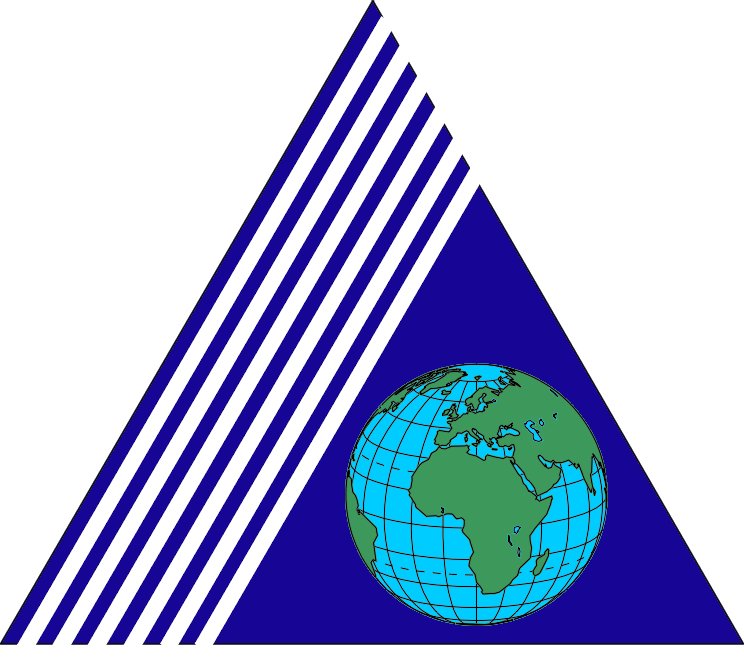 YEDITEPE UNIVERSITYFACULTY OF ENGINEERING AND ARCHITECTURECIVIL ENGINEERING DEPARTMENTTraining GuidelinePrepared by Assist. Prof. Dr. Ceren Ince Modified byAssoc. Prof. M. Murat MonkulSECTION A. INTRODUCTION TO TRAINING PRACTICEThe purpose of this guidance is to provide students a general information related to the Tranining Practice as well as the format of the Training report. First of all, your training report must involve and discribe the professional background of the company and what you professionally did there as a student. Your report should include the significane of the technical/professional aspects of your training. It is worth noting that you will be evaluated based on the quality of your report, and not on the lenght, so aviod  including any irrelevant information. SECTION B. GENERAL INFORMATIONThe duration of your summer practice must be at least 20 working days. This period should be continuous and therefore you are not permitted to have time gaps during the summer practice. You are not allowed to do your summer practice while attending the summer school. Summer practice is a full-time occupation.Finding an appropriate company for your summer practice is fully your responsibility. You are expected to take a letter of acceptance from the company you intend to do your summer training (see Appendix 1: Summer Practice Acceptance Form). Once your company fills the summer acceptance form, you must submit this form to the Coordinator within the specified deadline (deadlines for each semester will be announced on the website). You are then free to pursue the summer practice following the approval of the Coordinator.   Institution / company you intend to pursue your Training Practice should have at least two full-time professional engineers of the field of practice. You are expected to obey the rules and regulations of the company and also those of the University during the entire period of practice.If you are not able to attend the practice for few days due to foreseeable reasons, you should inform your supervisor and you should inform the Coordinator via e-mail and these days should be compensated later.At the end of your summer practice you are expected to submit two documents to the Coordinator for the evaluation of the summer practice: 1. Summer Training Diary, 2. Trainee Evaluation Report. The format of these two documents can be found on the website.When completed, hard copy of ‘Training Diary Report’ must be submitted to the Coordinator. Deadlines for each semester will be announced on the website. The report is expected to summaries the experience and observations gained through out the practical training, in accordance with the required content and the format described in this guideline. Your summer training report will be evaluated by an academic member of the Program on a satisfactory/unsatisfactory basis. You are also required to give an oral presentation which is an oral examination of your training practice. The duration of the presentation is limited to 10-12 minutes.  Please note that failure to deliver an acceptable presentation will result in an unsatisfactory grade.Following an unsatisfactory report and a presentation, the report should be returned to you for revision and/or rewriting. You will then be examined based on your revised report; however, if your revised report is still unsatisfactory, you will then be requested to repeat the summer practice.SECTION C. STEPS FOR SUMMER PRACTICEYou are  required to fill and print the Summer Practice Approval Pages out (Appendices 3 and 4). You should also attach your photograph. Do not forget to get stamp and signature of the company and the Coordinator before the end of the semester. It is essential to fill the Training Diary (see Appendix 5) throughout the training practice. You should also get approval from your supervisor at the company. At the beginning of the new semester (exact dates to be announced on the website for each semester), you will submit a hard copy of ‘Training Practice Report’ to the Coordinator.The presentation schedule will also be announced from the website. SECTION D. FORMAT OF TRAINING PRACTICE REPORTThe report should be in EnglishThe report should be prepared with a PC and printed. (Soft copies are not accepted).Main headings are to be centered and written in capital boldface letters.  Sub-titles shall be written in small letters and boldface. The typeface shall be Arial font with 12pt. An electronic copy of the report (preferably in a CD) should be enclosed in the report.  Each report should be binded in a simple wire vinyl file.SECTION E. SECTIONS OF TRAINING PRACTICE REPORTIt is mandatory that your report will involve all of the below sections.Cover Page: The format of the Cover Page can be found in Appendix 1.Training Practice Acceptance Form: Place the Training Practice Acceptance Form after Table of Contents. (Training Practice Acceptance Form can be found in the Appendix 2).Training Practice Approval Page (Faculty Member): Training Practice Approval Page obtained from the Faculty Member should then be inserted.  (See Appendix 3 for the Training Practice Approval Page / Faculty Member).Training Practice Approval Page (Company): Training Practice Approval Page obtained from the Company should be placed here. (See Appendix 4 for the Training Practice Approval Page / Company).Accomplishments: Format of your Accomplishment page can be found in Appendix 5.Work Accomplishments: Format of your Work Accomplishment Page can be found in Appendix 6. This section is essentially the outline of your report.Daily Report: Format of your Daily Report Page can be found in Appendix 7. In this section, you should describe what work activities you were involved and what you have observed during that particular day. The major expectation here is your involvement in an engineering activities and your report to show clear undertanding and judment to the experienced activity. You must also clearly state your role and if any your contributions in the project. For example, if you worked at a construction site, you can explain the stages involved in the construction. If you worked at a design office, you should provide details of the design procedure and stages you took part during the process. You can include necessary photos, figures, graphs, but do not forget to number them in order. This section is the main body of your report. This section is the main body of your report.General Report: The technical report about the complete work done at this department will be written here. A separate report form may be used. This section is the summary of your report.Company Evaluation Report: This section involves the brief administration plan of the company as well as your evaluation of the company.Appendices: Appendices are for your supplementary materials. For example: Appendices may contain schematic drawings, computer programs, other drawings, etc.  APPENDICESAppendix 1:      Cover Page Appendix 2:	Summer Practice Acceptance Form  	 Appendix 3:	Summer Practice Approval Page (Faculty Member)	 Appendix 4:	Summer Practice Approval Page (Company)Appendix 5:	AccomplishmentAppendix 6:	Work Accomplished (Outline)Appendix 7: 	Daily Report (Main Body)Appendix 8: 	General Report (Summary)Appendix 9: 	Company Evaluation ReportAppendix 1: Cover PageYEDİTEPE   ÜNİVERSİTESİMÜHENDİSLİK VE MİMARLIK FAKÜLTESİSTAJ DEFTERİTRAINING DIARYAppendix 2: Training Practice Acceptance Form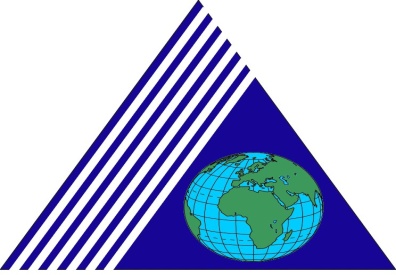 Department of Civil Engineering Engineering and Architecture FacultyYeditepe University YAZ STAJI ONAY FORMU / SUMMER PRACTICE ACCEPTANCE FORMFİRMA / COMPANYİMZA / SIGNATURE   - MÜHÜR / SEALAppendix 3: Summer Practice Approval Page (Faculty Member)Appendix 3: Summer Practice Approval Page (Faculty Member)STUDENT’ s	Name	:	…………………………………………………	ID Number	: 	…………………………………………………	Signature	: 	…………………………………………………NAME AND ADDRESS OF THE COMPANY: …………………………………………………					    …………………………………………………	Starting Date	: 	……/………/……………	Completion Date	: 	……/………/……………	Total Working Days	: 	………… daysACADEMIC STAFF WHOEVALUATED THE PRACTICE	Name	:	Grade (S/U)	:	Signature	:	Date	: 	……/………/……………Appendix 4: Summer Practice Approval Page (Company)Appendix 4: Summer Practice Approval Page (Company)CONFIDENTIALSummer Practice Evaluation FormStudent Name	: ……………………………………………….Company Name	: ……………………………………………….Company Address	: ……………………………………………….Company Phone #	: ……………………………………………….Starting Date	: ……/………/…………Completion Date	: ……/………/…………# of workdays	: ………… daysEVALUATIONSupervisor’s Name: 	Title:                                                                                   	Signature and Date: 							Company SealAppendix 6: Work Accomplished(NOTE: only one company signature and stamp is needed for appendices 6, 7 and 8)Appendix 7: Daily ReportAppendix 8: General ReportAppendix 9: Company Evaluation ReportÖĞRENCİ - STUDENTAdı, SoyadıName, Lastname:FotoğrafPhotoÖĞRENCİ - STUDENTNoID:FotoğrafPhotoÖĞRENCİ - STUDENTBölümüDepartment:FotoğrafPhotoÖĞRENCİ - STUDENTÖğretim YılıAcademic Year:FotoğrafPhotoStajyer Bilgileri / Trainee InformationSoyad / Surname: _____________________________________________________________________________________________________İsim / Name: ___________________________________________________________________________________________________________ID No:  __________________________________________________________________________________________________________________Sınıf / Academic Year: _________________________________________________________________________________________________Öğrencinin Staj İş Tanımı (firma yetkilileri tarafından doldurulacak) / Job Description of the Trainee (to be filled by the firm): _____________________________________________________________________________________________________________________________________________________________________________________________________________Firma Bilgileri  / Company Informationİsim / Name: __________________________________________________________________________________________________________Adres / Address : _____________________________________________________________________________________________________Tel : ____________________________________________________________________________________________________________________Faks / Fax: ____________________________________________________________________________________________________________Stajyerden Sorumlu Kişi / Trainee Consultantİsim, Soyad / Name, Surname: ______________________________________________________________________________________Tel: ____________________________________________________________________________________________________________________Faks / Fax : ____________________________________________________________________________________________________________Verilecek İmkanlar (yemek, ücret, kalacak yer, ulaşım, sigorta v.s.) Benefits and Facilities Provided by the Company (food, salary, accomodation, transportation, insurance etc):    __________________________________________________________________________________________________________________________________________________________________________________________________________________________________________________Staj Tarihleri / Dates of Practice:Başlama/Start:    __   /   __   /   ____Bitiş/ Finish:        __   /   __   /   ____Excellent(Please comment)GoodSatisfactoryUnsatisfactory(Please comment)AttendanceDiligence and enthusiasmContributionto work environmentOverall performanceAppendix 5: AccomplishmentsYAPILAN PRATİKACCOMPLISHMENTSAppendix 5: AccomplishmentsYAPILAN PRATİKACCOMPLISHMENTSAppendix 5: AccomplishmentsYAPILAN PRATİKACCOMPLISHMENTSAppendix 5: AccomplishmentsYAPILAN PRATİKACCOMPLISHMENTSAppendix 5: AccomplishmentsYAPILAN PRATİKACCOMPLISHMENTSSTAJ DEFTERİ / TRAINING DIARYDefter No / Diary Nr : ...Şirket Adı ve AdresiCompany Name and AddressBölümDepartmentBaşlangıç ve Bitiş TarihleriStarting and Completion datesÇalıştığı Gün SayılarıWorking days Şirket Yetkilisiİmza ve KaşeEmployerSignature and StampŞirket Yetkilisiİmza ve KaşeEmployerSignature and Stamp.../.../........./.../........./.../........./.../........./.../........./.../......TARİHDATETARİHDATETARİHDATEYAPILAN İŞLERWORK ACCOMPLISHEDYAPILAN İŞLERWORK ACCOMPLISHEDYAPILAN İŞLERWORK ACCOMPLISHEDSayfa No.Page Nr.Sayfa No.Page Nr.Sayfa No.Page Nr.ÇALIŞILAN SAATWORKING HOURSÇALIŞILAN SAATWORKING HOURSÇALIŞILAN SAATWORKING HOURS../.../.....PazartesiMonday../.../.....PazartesiMonday../.../.....PazartesiMonday../.../.....PazartesiMonday../.../.....PazartesiMonday../.../.....PazartesiMonday../.../.....PazartesiMonday../.../.....PazartesiMonday../.../.....PazartesiMonday../.../.....PazartesiMonday../.../.....PazartesiMonday../.../.....PazartesiMonday../.../.....SalıTuesday../.../.....SalıTuesday../.../.....SalıTuesday../.../.....SalıTuesday../.../.....SalıTuesday../.../.....SalıTuesday../.../.....SalıTuesday../.../.....SalıTuesday../.../.....SalıTuesday../.../.....SalıTuesday../.../.....SalıTuesday../.../.....SalıTuesday../.../.....ÇarşambaWednesday../.../.....ÇarşambaWednesday../.../.....ÇarşambaWednesday../.../.....ÇarşambaWednesday../.../.....ÇarşambaWednesday../.../.....ÇarşambaWednesday../.../.....ÇarşambaWednesday../.../.....ÇarşambaWednesday../.../.....ÇarşambaWednesday../.../.....ÇarşambaWednesday../.../.....ÇarşambaWednesday../.../.....ÇarşambaWednesday../.../.....PerşembeThursday../.../.....PerşembeThursday../.../.....PerşembeThursday../.../.....PerşembeThursday../.../.....PerşembeThursday../.../.....PerşembeThursday../.../.....PerşembeThursday../.../.....PerşembeThursday../.../.....PerşembeThursday../.../.....PerşembeThursday../.../.....PerşembeThursday../.../.....PerşembeThursday../.../.....CumaFriday../.../.....CumaFriday../.../.....CumaFriday../.../.....CumaFriday../.../.....CumaFriday../.../.....CumaFriday../.../.....CumaFriday../.../.....CumaFriday../.../.....CumaFriday../.../.....CumaFriday../.../.....CumaFriday../.../.....CumaFriday../.../.....CumartesiSaturday../.../.....CumartesiSaturday../.../.....CumartesiSaturday../.../.....CumartesiSaturday../.../.....CumartesiSaturday../.../.....CumartesiSaturday../.../.....CumartesiSaturday../.../.....CumartesiSaturday../.../.....CumartesiSaturday../.../.....CumartesiSaturday../.../.....CumartesiSaturday../.../.....CumartesiSaturday../.../.....PazarSunday../.../.....PazarSunday../.../.....PazarSunday../.../.....PazarSunday../.../.....PazarSunday../.../.....PazarSunday../.../.....PazarSunday../.../.....PazarSunday../.../.....PazarSunday../.../.....PazarSunday../.../.....PazarSunday../.../.....PazarSundayToplam / TotalToplam / TotalToplam / TotalToplam / TotalToplam / TotalToplam / TotalToplam / TotalToplam / TotalToplam / TotalToplam / TotalÖĞRENCİ - STUDENT Adı, SoyadıName, LastnameAdı, SoyadıName, Lastname:Amirinin Ünvanı, Adı, SoyadıTitle, Name, Lastname of the Supervisorİmza ve KaşeSignature and StampAmirinin Ünvanı, Adı, SoyadıTitle, Name, Lastname of the Supervisorİmza ve KaşeSignature and StampAmirinin Ünvanı, Adı, SoyadıTitle, Name, Lastname of the Supervisorİmza ve KaşeSignature and StampÖĞRENCİ - STUDENT İmzasıSignatureİmzasıSignature:Amirinin Ünvanı, Adı, SoyadıTitle, Name, Lastname of the Supervisorİmza ve KaşeSignature and StampAmirinin Ünvanı, Adı, SoyadıTitle, Name, Lastname of the Supervisorİmza ve KaşeSignature and StampAmirinin Ünvanı, Adı, SoyadıTitle, Name, Lastname of the Supervisorİmza ve KaşeSignature and StampÖĞRENCİ - STUDENT İşyeri ve BölümWork Place/Dep.İşyeri ve BölümWork Place/Dep.:Amirinin Ünvanı, Adı, SoyadıTitle, Name, Lastname of the Supervisorİmza ve KaşeSignature and StampAmirinin Ünvanı, Adı, SoyadıTitle, Name, Lastname of the Supervisorİmza ve KaşeSignature and StampAmirinin Ünvanı, Adı, SoyadıTitle, Name, Lastname of the Supervisorİmza ve KaşeSignature and StampÖĞRENCİ - STUDENT İşyeri ve BölümWork Place/Dep.İşyeri ve BölümWork Place/Dep.:Amirinin Ünvanı, Adı, SoyadıTitle, Name, Lastname of the Supervisorİmza ve KaşeSignature and StampAmirinin Ünvanı, Adı, SoyadıTitle, Name, Lastname of the Supervisorİmza ve KaşeSignature and StampAmirinin Ünvanı, Adı, SoyadıTitle, Name, Lastname of the Supervisorİmza ve KaşeSignature and StampYEDİTEPE ÜNİVERSİTESİMÜHENDİSLİK VE MİMARLIK FAKÜLTESİ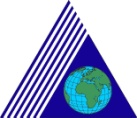 HAFTALIK RAPOR / WEEKLY REPORT.../.../...... - .../.../......BölümDepartmentYapılan İşWork Done(Buraya sadece bu tarihte yapılan işler “günlük” formunda yazılacaktır. Yapılan işlerle ilgili teknik rapor ayrıca “GENEL RAPOR” kısmında verilecektir.) (Only the daily work will be written here, in “diary” format. The technical report about the complete work done will be given separately in the “GENERAL REPORT” section.)(Buraya sadece bu tarihte yapılan işler “günlük” formunda yazılacaktır. Yapılan işlerle ilgili teknik rapor ayrıca “GENEL RAPOR” kısmında verilecektir.) (Only the daily work will be written here, in “diary” format. The technical report about the complete work done will be given separately in the “GENERAL REPORT” section.)YEDİTEPE ÜNİVERSİTESİMÜHENDİSLİK VE MİMARLIK FAKÜLTESİGÜNLÜK RAPOR / DAILY REPORT.../.../...... – Sayfa No / Page Nr : ...ÖĞRENCİ - STUDENTAdı, SoyadıName, Lastname:Amirinin Ünvanı, Adı, SoyadıTitle, Name, Lastname of the Supervisorİmza ve KaşeSignature and StampÖĞRENCİ - STUDENTİmzasıSignature:Amirinin Ünvanı, Adı, SoyadıTitle, Name, Lastname of the Supervisorİmza ve KaşeSignature and StampÖĞRENCİ - STUDENTİşyeri ve BölümWork Place/Dep.:Amirinin Ünvanı, Adı, SoyadıTitle, Name, Lastname of the Supervisorİmza ve KaşeSignature and StampÖĞRENCİ - STUDENTİşyeri ve BölümWork Place/Dep.:Amirinin Ünvanı, Adı, SoyadıTitle, Name, Lastname of the Supervisorİmza ve KaşeSignature and StampYEDİTEPE ÜNİVERSİTESİMÜHENDİSLİK VE MİMARLIK FAKÜLTESİGENEL RAPOR / GENERAL REPORT.../.../...... – Sayfa No / Page Nr : ...BölümDepartment(Buraya işyerinin bu bölümünde yapılan işle ilgili teknik rapor yazılacaktır. İstenirse bu rapor ayrı bir doküman olarak da verilebilir.)(The technical report about the complete work done at this department will be written here. A separate report form may be used, if necessary.)(Buraya işyerinin bu bölümünde yapılan işle ilgili teknik rapor yazılacaktır. İstenirse bu rapor ayrı bir doküman olarak da verilebilir.)(The technical report about the complete work done at this department will be written here. A separate report form may be used, if necessary.)ÖĞRENCİ - STUDENTAdı, SoyadıName, Lastname:Amirinin Ünvanı, Adı, SoyadıTitle, Name, Lastname of the Supervisorİmza ve KaşeSignature and StampÖĞRENCİ - STUDENTİmzasıSignature:Amirinin Ünvanı, Adı, SoyadıTitle, Name, Lastname of the Supervisorİmza ve KaşeSignature and StampÖĞRENCİ - STUDENTİşyeri ve BölümWork Place/Dep.:Amirinin Ünvanı, Adı, SoyadıTitle, Name, Lastname of the Supervisorİmza ve KaşeSignature and StampYEDİTEPE ÜNİVERSİTESİMÜHENDİSLİK VE MİMARLIK FAKÜLTESİŞİRKET DEĞERLENDİRME RAPORUCOMPANY EVALUATION REPORTCompany Name and Address:Company Name and Address:Company Name and Address:Company Name and Address:Company Name and Address:Company Name and Address:Company Profile: Nr. of  Employees: ...........................  Nr. of  Engineers: ...........................Company Profile: Nr. of  Employees: ...........................  Nr. of  Engineers: ...........................Company Profile: Nr. of  Employees: ...........................  Nr. of  Engineers: ...........................Company Profile: Nr. of  Employees: ...........................  Nr. of  Engineers: ...........................Company Profile: Nr. of  Employees: ...........................  Nr. of  Engineers: ...........................Company Profile: Nr. of  Employees: ...........................  Nr. of  Engineers: ...........................Brief administration plan of the company :(Draw diagrams, write the names and titles of the responsible persons, and indicate the departments where you worked)Brief administration plan of the company :(Draw diagrams, write the names and titles of the responsible persons, and indicate the departments where you worked)Brief administration plan of the company :(Draw diagrams, write the names and titles of the responsible persons, and indicate the departments where you worked)Brief administration plan of the company :(Draw diagrams, write the names and titles of the responsible persons, and indicate the departments where you worked)Brief administration plan of the company :(Draw diagrams, write the names and titles of the responsible persons, and indicate the departments where you worked)Brief administration plan of the company :(Draw diagrams, write the names and titles of the responsible persons, and indicate the departments where you worked)Company evaluation:(your evaluation of the company will be given here)Company evaluation:(your evaluation of the company will be given here)Company evaluation:(your evaluation of the company will be given here)Company evaluation:(your evaluation of the company will be given here)Company evaluation:(your evaluation of the company will be given here)Company evaluation:(your evaluation of the company will be given here)ÖĞRENCİ-STUDENTAdı, SoyadıName, Lastname:Bu alan boş bırakılacaktır.This box will be left blank intentionallyÖĞRENCİ-STUDENTİmzasıSignature:Bu alan boş bırakılacaktır.This box will be left blank intentionally